Пройти по ссылке  https://mob-edu.com/uiНайти кнопку входа,  определить какие цифры у Вас в логине, и выбрать подходящую кнопку(Логин и пароль приходил на Вашу почту с почтового адреса при регистрации на платформе через ЦОК: mailbox_events_lms@mob-edu.ru; 5-6 классы логины и пароли у классного руководителя)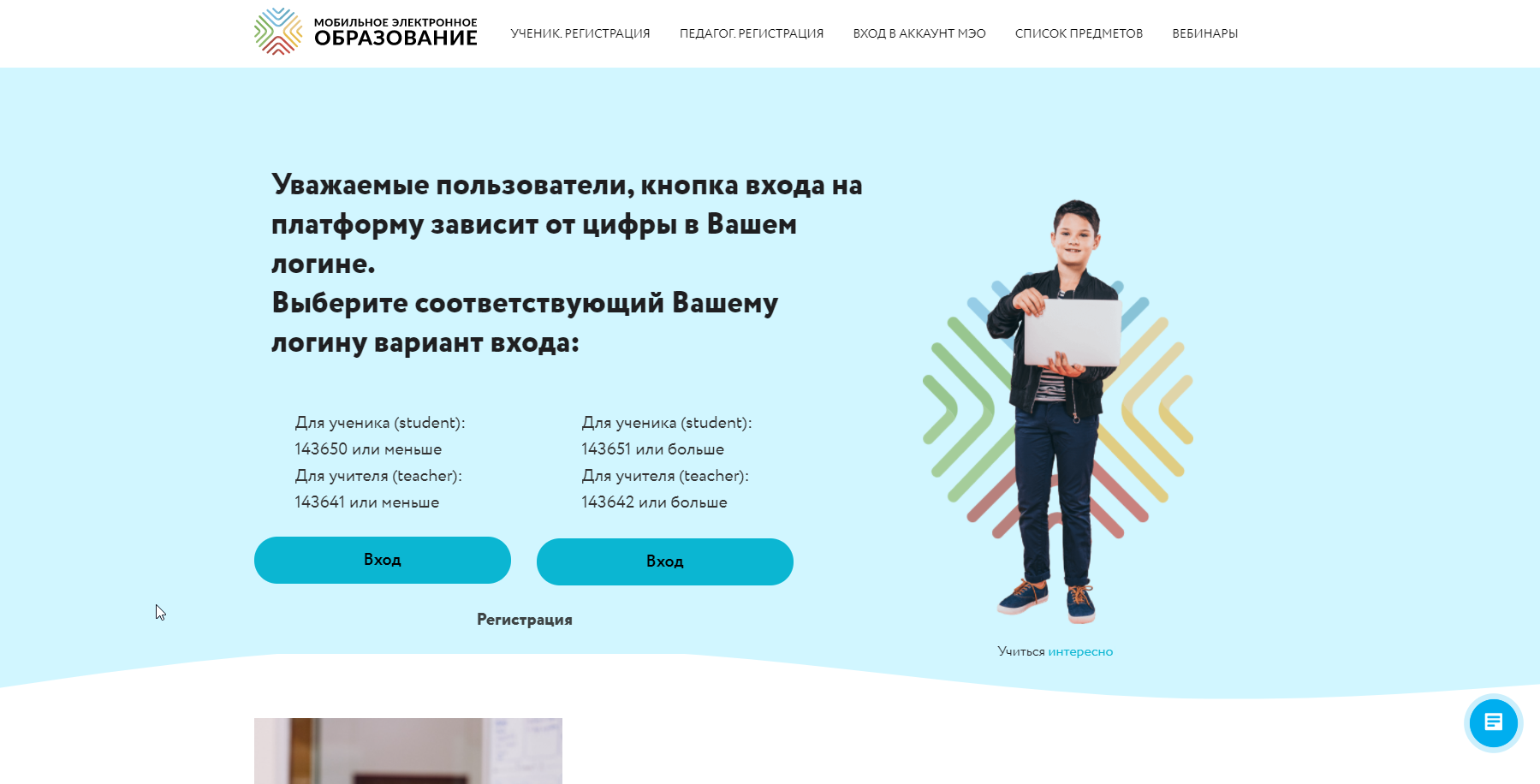 Ввести логин и пароль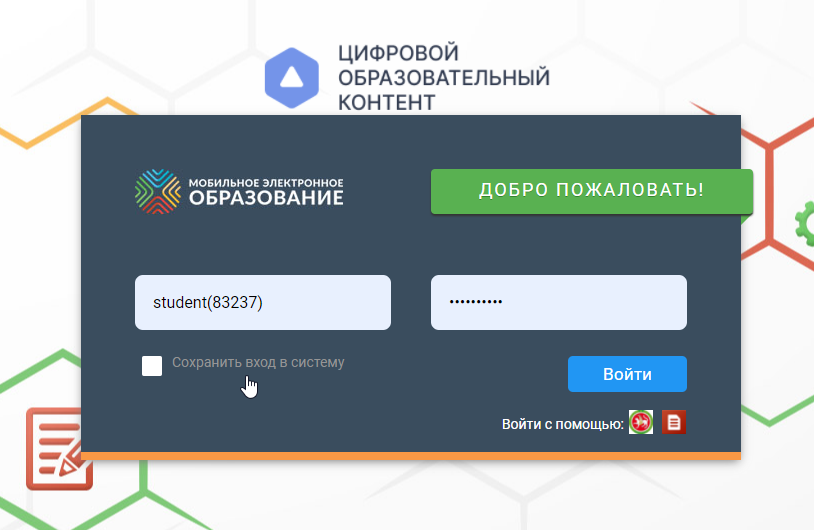  Перейти по кнопке ИОТ (индивидуальная образовательная траектория), предварительно изучив в библиотеке курсов Занятие и урок заданное учителем 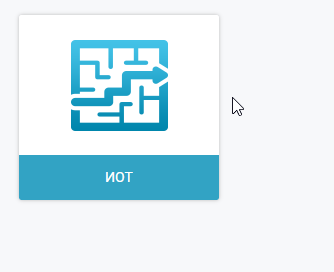 Выбрать необходимы предмет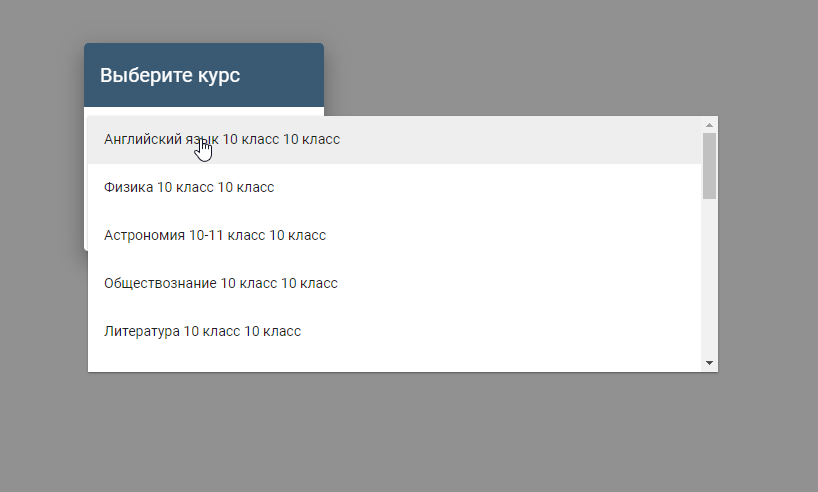 Выбрать необходимое занятие и урок 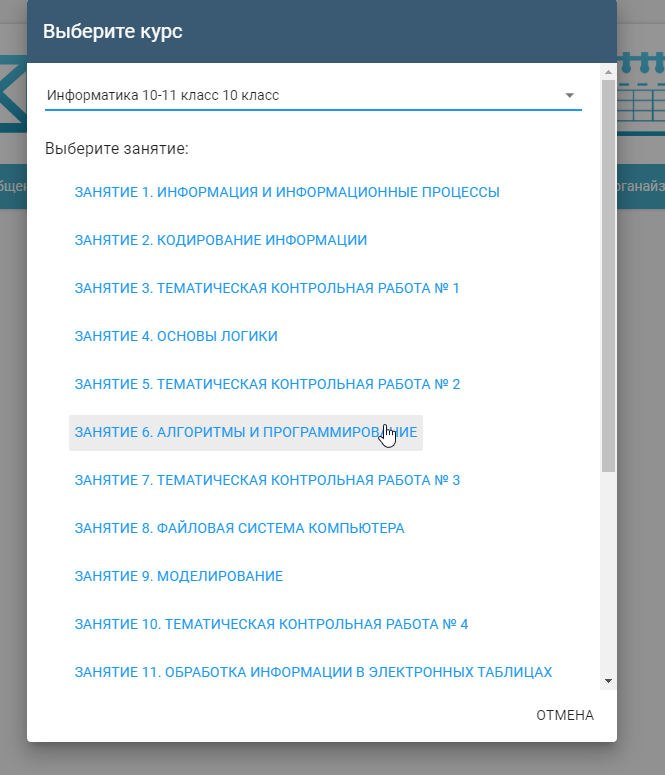 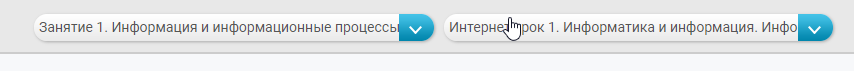  Щелкнув правой кнопкой мыши перейти к выполнению задания 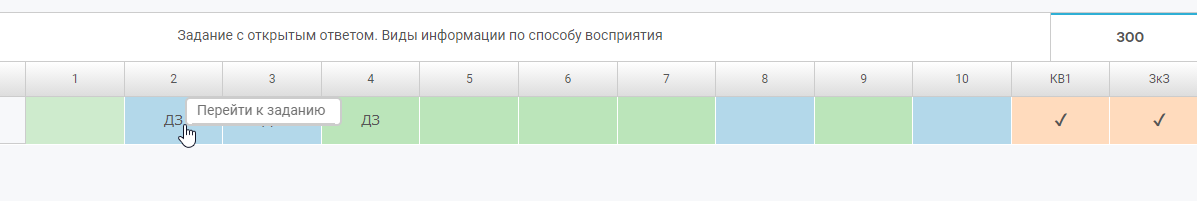 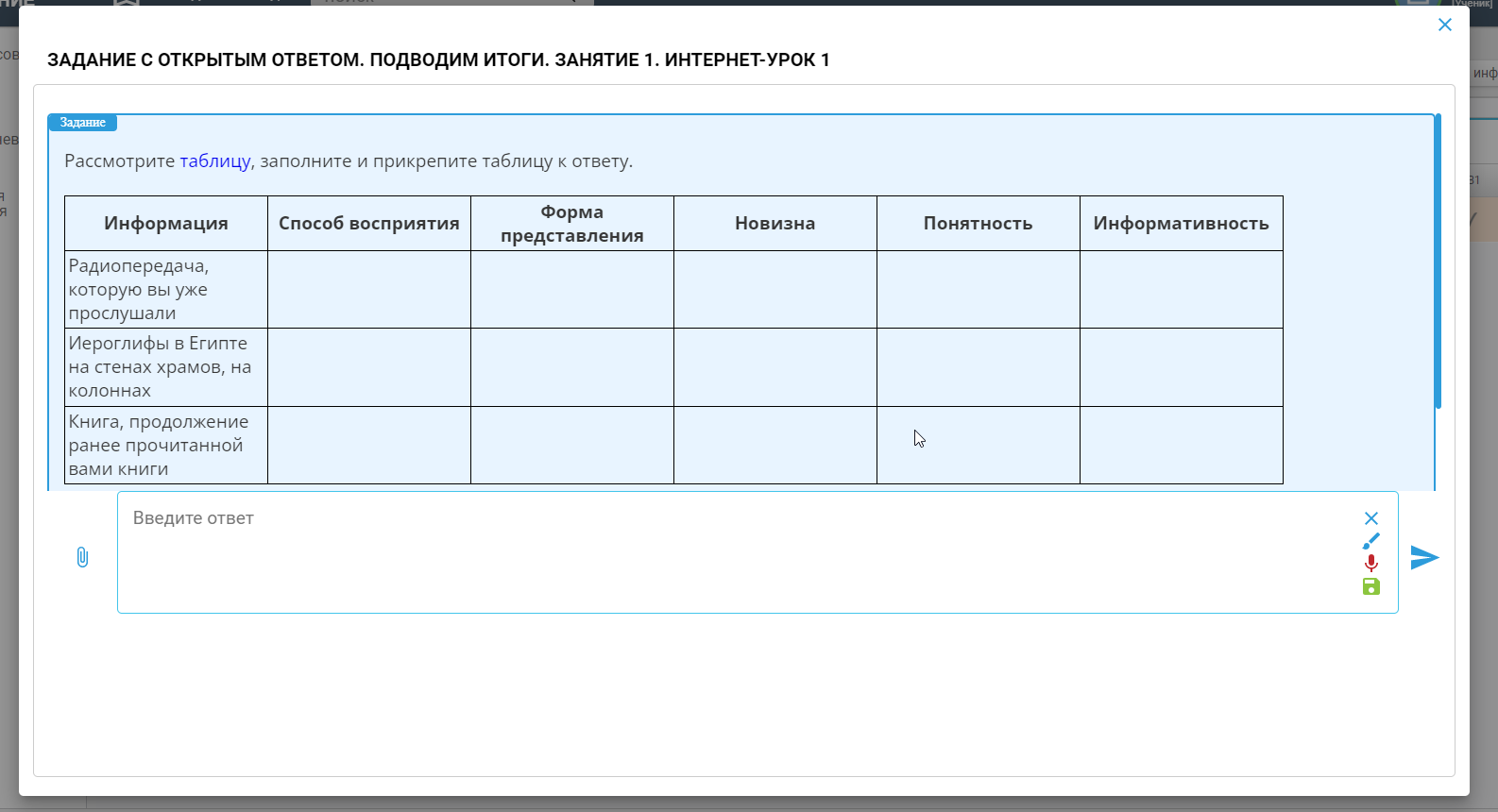 Или после самостоятельного изучения курса перейти на итоговую страницу урока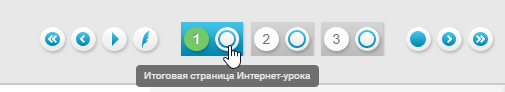 Задания Проверь себя (тестирование) обязательны к выполнению (проверяются и выставляется оценка автоматически), Задания жирным шрифтом – задания, которые Вам назначил учитель для выполнения (проверяет учитель). После выполнения напротив появится галочка о выполнении.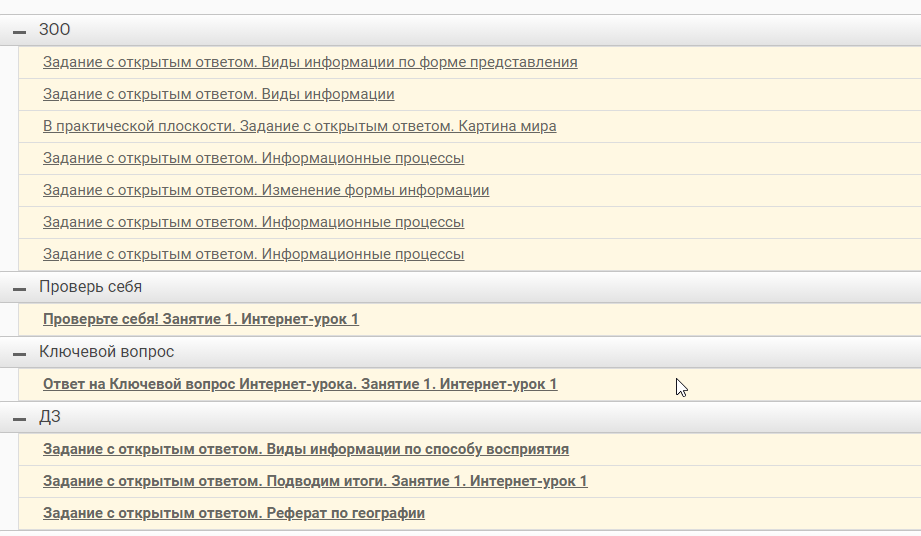 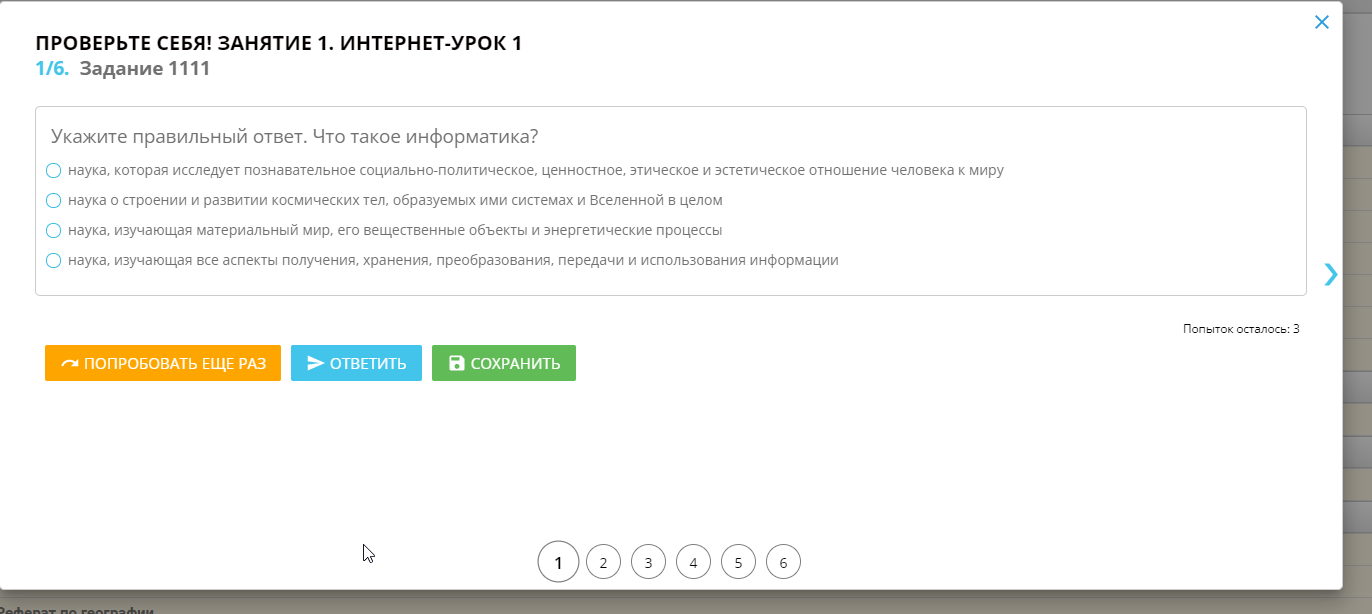 